LiteracyChildren will continue to take part in daily Read Write Inc lessons, consolidating their set 1 sounds and learning set 2 to read simple stories.In literacy sessions children will apply their phonic knowledge to write simple sentences, captions, and lists.Talk for Writing Text: Jack and the Beanstalk. We will be creating a whole class story map and learning to re tell the story using actions and new vocabulary taught. Children will begin to write their own version of the story using their phonic knowledge. Expressive arts and design Children will continue to learn how to use the Art/ DT areas of the classroom and outdoor environment safely.Children will explore the artwork ofMonet’s nature art and Van Gogh’s Sunflowers.Personal, social, and emotional developmentSCARF-Rights and RespectChildren will be able to:Understand that they can make a difference. Identify how they can care for their home, school, and special people. Talk about how they can make an impact on the natural world. Talk about similarities and differences between themselves. Demonstrate building relationships with friends.MathsIn our maths sessions this term we will be introducing numbers 9 and 10, comparing numbers to 10, learning to understanding the composition of 9 and 10 before introducing number bonds using part part whole models.Children will explore 3D shapes.Children will continue to write number sentences understanding the numerical symbols for addition and equals.Build on the children’s earlier ABAB pattern work by introducing more complex patterns Physical DevelopmentFine MotorUsing the correct Pencil Grip Applying the correct letter formationContinuing to use tools correctly.Gross MotorFrequent opportunities for outdoor play and exploration.Independently getting dressed/undressed for PEIndependently getting changed for outdoor learning.PE- Gymnastics Children will explore 'champion gymnastics’, creating movements and balances in high and low ways on the floor and on apparatus.Children will self-select where to work, exploring movements and balances and start to identify features of other pupil’s work.               How does your garden grow?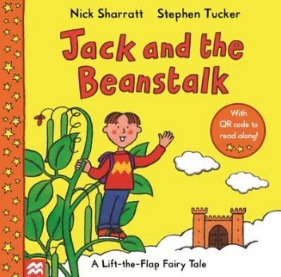 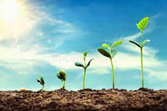                How does your garden grow?Understanding the WorldChildren will be drawing story maps to show each area of the story setting linked to our class book.We will be exploring what plants need to grow well and will conduct a science experiment to observe how plants absorb coloured water.Children will be exploring the natural world around them and will begin to understand the effect of changing seasons on the natural world.We will be planting our own sunflower and bean seeds, taking care of them and observing how they grow. Physical DevelopmentFine MotorUsing the correct Pencil Grip Applying the correct letter formationContinuing to use tools correctly.Gross MotorFrequent opportunities for outdoor play and exploration.Independently getting dressed/undressed for PEIndependently getting changed for outdoor learning.PE- Gymnastics Children will explore 'champion gymnastics’, creating movements and balances in high and low ways on the floor and on apparatus.Children will self-select where to work, exploring movements and balances and start to identify features of other pupil’s work.Communication and Language Sharing stories and poems.Learning subject specific vocabulary.Sharing adventures of class bear news with peers and adults in the classroom.Listening carefully and asking questions.Continuing to get to know each other through circle time discussions.Communication and Language Sharing stories and poems.Learning subject specific vocabulary.Sharing adventures of class bear news with peers and adults in the classroom.Listening carefully and asking questions.Continuing to get to know each other through circle time discussions.Understanding the WorldChildren will be drawing story maps to show each area of the story setting linked to our class book.We will be exploring what plants need to grow well and will conduct a science experiment to observe how plants absorb coloured water.Children will be exploring the natural world around them and will begin to understand the effect of changing seasons on the natural world.We will be planting our own sunflower and bean seeds, taking care of them and observing how they grow. Wow Moment Enquiry Day:For our launch day, we will be spending the day planting seeds, weeding and preparing our class gardens for growing.Fabulous Finish:Nature walk to the SANGEnrichment opportunitiesObserving the lifecycle of a sunflower. Planting beans.Enrichment opportunitiesObserving the lifecycle of a sunflower. Planting beans.Suggested Learning Opportunities at Home:Daily reading.Create your own story map of your favourite story.Write the numbers 1 to 10 on pieces of paper (one number on each piece of paper). Can you place them in order from 1 to 10?Use some coloured buttons, beads, coins or paper shapes to make a repeating pattern. What different patterns can you make using just two different colours/items?Investigate some 3D shapes – you could use building bricks or items you found on your 3D shape hunt. Explore to see which shapes roll, which shapes slide and which shapes can be used to stack together into a tower.Plant a seed and take care of a plant at home. Go on a nature hunt, what flowers can you see?Can you describe what you see, feel and hear when outside?Suggested Learning Opportunities at Home:Daily reading.Create your own story map of your favourite story.Write the numbers 1 to 10 on pieces of paper (one number on each piece of paper). Can you place them in order from 1 to 10?Use some coloured buttons, beads, coins or paper shapes to make a repeating pattern. What different patterns can you make using just two different colours/items?Investigate some 3D shapes – you could use building bricks or items you found on your 3D shape hunt. Explore to see which shapes roll, which shapes slide and which shapes can be used to stack together into a tower.Plant a seed and take care of a plant at home. Go on a nature hunt, what flowers can you see?Can you describe what you see, feel and hear when outside?